Young Reporters for the Environment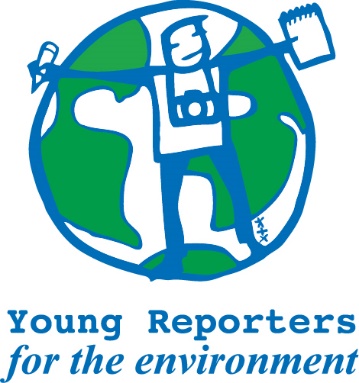 YRE International Competition 2020/2021The Young Reporters for the Environment International Competition is for winners of the YRE National Competition in countries running the YRE programme. Students who are participating in the YRE programme in each country and students from International Schools* in countries where Foundation for Environmental Education (FEE) has no member have a right to participate in the competition. Students must compete and be selected as the 1st place national winner before being submitted to the to the International Competition by National Operators.*Specific information about how International Schools submit entries to the competition is found in the Handbook on Podio: https://podio.com/feeinternationalorg/international-schools-yre/apps/files-library/items/3017 Sustainable Development Goals through the YRE Competition YRE works to actively promote the Sustainable Development Goals (SDGs) and present case stories of initiatives that are developed by local communities and emphasize a holistic approach to achieving sustainable development for all. Therefore, we encourage participants to reflect on the link between their entry and one or more SDGs when choosing a topic to report on. Remember that an environmental lens is always required, also when a social or economic SDG is chosen as a topic of investigation.Following the alarming need for urgent action, YRE International recommends that students investigate local environmental issues linked to the following three themes:Climate ChangeBiodiversity LossPollution International Competition CategoriesThe YRE International Competition consists of three different categories.  International Competition – open to all countries and all environmental themes as described above, except for the litter and waste theme for countries running the Litter Less Campaign.
Litter Less Campaign – the submission must be related to the topics of litter/waste/pollution. Open to countries that participate in the Litter Less Campaign: Australia, New Zealand, China, India, Wales, Spain, Northern Ireland, Malta, France, Brazil and Ireland. Countries that are participating in the Litter Less Campaign may also submit 1st place winners from the country to the general YRE Competition if the entry is not related to a litter and waste topic.*Please note that the submissions in the Litter Less Campaign category will be evaluated separately, and the winners will receive recognition with a certificate and small incentive.
International Collaboration – open to all countries with three recommended themes: pollution, loss of biodiversity and climate change and must be linked to chosen SDG(s). The submission must fulfill the criteria for its category “Article”, ”Photo Reportage of 3-5 photos”, or ”Video” and show significant collaborative work between two or more countries. It is open for the age categories 11-14, 15-18, and 19-25 years. In addition, we recommend the following tips for  a successful International Collaboration entry:Participation Requirements and RegistrationThe competition is open to those aged 11-25 participating as individuals or groups of students through their school, college, university, or youth group. The YRE programme is run by FEE's national member organisation, who runs the programme and/or National Competition. All the entries to the YRE International Competition must first be submitted through the National Competition in each YRE member country. Students may submit more than one type of submission to different media categories.Age CategoriesThere are three age categories in the YRE International Competition: 11-14, 15-18 and 19-25. It is the participant's age on the day they submit their entry to the National Competition  (or on the day of submission deadline for International Schools) that must be given and defines which age category they enter. Those submitting a group project must submit in the age category of the oldest member of their team. Photo entries are submitted within the one age category 11-25, but in three subcategories; single reportage photo, single environmental campaign photo, and a photo story of 3-5 photos.Submission to YRE International CompetitionNumber of Competition SubmissionsNational Operators are allowed to submit the following number of entries to the International Competition:Article – max 3 entries (1 for each age group: 11-14 years, 15-18 years, 19-25 years). Single Reportage Photo - 1 entry, regardless of the age. Single Environmental Campaign Photo - 1 entry, regardless of the age. Photo Story of 3-5 Photos - 1 entry, regardless of the age.Video – 3 entries (1 for each age group: 11-14 years, 15-18 years, 19-25 years), regardless of the type of video.International Collaboration – all entries are welcome – simply make sure that only one country uploads the submission.Submission RequirementsNot meeting the International Competition's acceptance criteria will result in lower scores in the final competition.  All submissions must: Include the following information:Name of author(s).Age of author(s) on day of submission in the National Competition.Name of registered school or group.Country of residence Fulfil the Format & Structure and the Dissemination criteria for its category.Be in written and/or spoken English or must have English subtitles. Focus on real and current local issues with links to the global context. Present possible and constructive solutions supported by credible sources e.g. local stakeholders, experts, academic research, etc. Include a credit role, footnotes or a bibliography with the sources of images, video footage, music and information not created by students. Must identify and provide a brief explanation of how the submission is related to one or more Sustainable Development Goals. Submissions can focus on any of the Sustainable Development Goals, but an environmental lens is always required. YRE International Competition CriteriaJudges may assign a score of 0-5 based on how well the submission meets the five criteria within each entry category listed below. Points are: 5=Excellent, 4=Very Well, 3=Well, 2=Fairly Well, 1=Qualifies and 0=Does Not Qualify. Participants are strongly encouraged to meet as many of the criteria as possible to submit quality work and improve their chances of winning. The International Jury assesses the entries on the YRE Competition Exposure page. It is therefore very important that the National Operators ensure that the entries are correctly presented on Exposure. In addition, the International Jury is at liberty to not award in the case of too few submissions and to give more than one award in the case of exceptional entries in one or more age categories. The International Jury may also give points for any journalistic and environmental features of a submission based on their professional backgrounds. It will be scored from -2 to +2 points.DisseminationA core part of the YRE programme is dissemination. This is because YRE’s mission is to encourage youth to use their voice to draw attention to environmental issues they see in their communities. As a young person, you can make a positive impact by sharing  work with others. Whether it be an article you wrote, a photograph you took or a video you filmed, you’re drawing people’s attention to issues, challenges and solutions to environmental issues they may have not have known about or considered before. The following four levels are where we think young people’s voices need to be heard and will be used to assess all types of entries;Personal (Disseminate through social media such as Facebook, Instagram, Twitter or through a personal blog.)School Community (Disseminate through the school newspaper, website, or as a poster or flyer in the school building.)National (Disseminate through the platform of your country’s National Operator, or in national news sources such as the radio, TV or newspapers.)International ( Disseminate through YRE Hub, or even an international news outlet.) *MLA StyleMLA (Modern Language Association) Style is a way of citing ones sources and formating one’s work in a way that allows the audience to follow one’s ideas in a clear format and easily find sources for interesting information. Using a citation style such as MLA fosters academic honesty and the credibility of one’s work. Website like EasyBib, BibMe or CitationMachine all have MLA style guides and can be used to automatically create citations in MLA style for news articles, videos, images, and more. Below are the assessment criteria for the 6 categories in the YRE International Competition:ArticleSingle Reportage PhotoSingle Environmental Campaign PhotoPhoto Story (3-5 Photos)Video ReportageEnvironmental Campaign VideoEthical Journalism & PlagiarismLegal matters are especially important in today’s media. It is your responsibility to be aware of the rules and regulations relating to media content (text, photos and music) when you work on your submission. Any submissions that FEE finds to be of dubious legal standing will be ineligible to win the International Competition. If you have any doubts on this matter, please contact the National Operator in your country or YRE International head office.Plagiarism, or using someone else’s ideas, words, images, videos and music and representing it as your own original work, is a serious offense. Therefore, it is very important that you properly cite, any ideas, text or other media that are not your own. You can cite your sources using footnotes, credit rolls for videos, or a bibliography. There are several online sources where you can check your written work, such as articles, for plagiarism. As previously stated in the criteria, all photos, articles, and videos should be your own originally work, and in the case of videos a minimum of 70 percent of the video should be your own video footage, images, etc. When reporting on issues and events, it is likely you will conduct additional research on your topic – and we encourage this! Just make sure that you can show where you found your information by citing it. Use of Music for Video EntriesIt is illegal to copy or otherwise infringe upon the rights of copyright-protected music, photos and text, without the written permission of the copyright rights-holder. Obtaining music licences to permit the use of copyright-protected material, even for a not-for-profit video, can be problematic. As such, it is strongly recommended that you do not use copyright protected music in a video entry. Please note that many platforms currently review whether uploaded videos use copyright-protected work. Work found to be using copyright-protected material is usually detected by copyright bots and suspended from the platform. In some countries, infringement of copyright law is enforced, and punishable by hefty fines and a criminal record. Please be aware of your national copyright laws. TIP: Young Reporters might know some young musicians who can create their own original musical score.As an alternative, you can resort to the YouTube Audio Library, which offers royalty-free tracks made available for any not-for-profit creative purpose, and do not require written permission from the rights-holder. Music may also be published under an open content licensing scheme, such as the Creative Commons licence. There are still terms, conditions and restrictions applicable for music taken from the above sources, so please ensure these are fully observed and there is no copyright infringement in your video entry.Ethics for Visual JournalismThe National Press Photographers Association is a professional society that promotes the highest standards in visual journalism. They have created a Code of Ethics that is very relevant for YRE students who report through photography and videography in particular: https://nppa.org/node/5145Use of Images in Articles and VideoWhen using imaged in articles or videos, it is important to ensure that they can legally be used and shared by others. Open source and Creative Commons licensed images may be used, as long as attribution and/or the source is provided through footnotes or a bibliography. Consent When conducting interviews or taking photographs of people, it is important to received informed consent from your subject. Therefore, make sure to explain why you’d like to interview or photograph them beforehand. You should explain what their interview or photo will be used for (National or International YRE Competition) , and where you plan to share your final work.DECLARATION OF CONSENT FOR PROCESSING OF PERSONAL INFORMATION AND USE OF VIDEO/PHOTO/ARTICLE SUBMITTEDWhen signing up to this competition, you agree that we can process your personal data provided in this submission form and given to us during the competition. We process the data so that we can register your participation, judge the submission and save what you have submitted and publish your submission if you are chosen as a 1st, 2nd or 3rd place winner on international level. Necessary permission, e.g., for photographing children faces are the responsibility of the author and must, therefore, be sought. All 1st, 2nd and 3rd place winners will be saved in our archives and used by FEE network to promote the winners and the programme.You always have the option to withdraw your consent and your submission to the competition.The Data Controller is:
Foundation for Environmental Education
Scandiagade 13, 2450 Copenhagen SV, DENMARK
+45 70 22 24 27
info@fee.globalCalendarEntries from International Schools must be submitted by 25 March 2021.National Competitions are usually held in March-May. Countries that cannot run their jury prior to that may submit students' work to the following year’s International Competition. Submissions can only be entered once and in one age category.Only winning entries from National Competitions may be submitted to the YRE International Competition. Late submissions to the International Competition will not be accepted.Shortlisted entries will be shared in May for public voting (on Exposure) and the results will be considered by the Jury as complimentary to their assessment, but not having a strong impact on final decision.  The International Jury will meet at the end of May. Results will be announced on, or no later than, July 5th 2021.PrizesThe winners of the International Young Reporters for the Environment competition will be awarded with diplomas and the winning entries will be published internationally on Medium and Exposure. The 1st place winners will also be published on the YRE International website.Here you can see the winners from the 2020 YRE International Competition: 
https://medium.com/@yre_int 
http://www.yre.global/1stplacewinnersTips for International Collaboration The element of ”international collaboration” must always be clear and significant. This means that the entry must include relevant information/data/footage/photos from both/all countries.We highly recommend that partners work together for at least 2-3 months through scheduled at min. 5-10 meetings that include discussion on the idea for the project, plan of tasks update on progress, discussion on learnings and findings, ideas for interviews of the stakeholders, discussion on possible solutions etc. Articles and videos should have an introduction that explains how the topic was jointly collaborated on.Students may wish to do a comparison of a topic across different countries, but may also look at processes, e.g. cause-effect, start-end, production-consumption. For example, the production of something in one country may allow consumption in another which produces waste in yet another.We highly recommend that someone uninvolved in the article, video or photo story proofread the submission to ensure that there is a clear and comprehensive story being told.ArticleArticleFormat & StructureNo more than 1,000 words (after translation into English).Format & StructureMust include a title of no more than 140 characters.Format & StructureMust be submitted to the National Operator in Microsoft Word format.Format & StructureMust include 1-3 images (photographs, illustrations, diagrams, etc.), each with captions of no more than 20 words. Sources for all images must be given.Format & StructureMust include an introduction, body (supporting paragraphs) and conclusion and answer the questions of who, what, where, why, when, and how.Honest & Unbiased ReportingFacts, statistics, and scientific information must by supported by credible sources. Honest & Unbiased ReportingAny quotes used must be from real and credible sources. Honest & Unbiased ReportingSources used in the article must be cited using either footnotes or MLA style.* This includes citing the original author/source of any images (photographs, illustrations, diagrams, etc.) used in article. Constructive & Well-Rounded PerspectiveArticles and reportage videos should be balanced and fair in terms of representing different sides of an argument before suggesting possible solutions.  Constructive & Well-Rounded PerspectiveArticle should explore the historical, economic, social, and/or political implications of the chosen topic through an environmental lens. Constructive & Well-Rounded PerspectiveThe article should show the link between local and global events, issues and/or phenomena. Constructive & Well-Rounded PerspectiveThe article should include relevant, feasible and constructive solutions to environmental issues presented in the article. Originality & IndependenceThe article is original in content and/or scope. The author has picked a challenging and/or creative topic or has approached a topic in a different and/or creative way. Originality & IndependenceThe participant has engaged in fieldwork and conducted research and interviews (either in-person or over the phone) outside of their school grounds. DisseminationA total of 10 points may be awarded for dissemination through the following channels:Personal Sphere = 1 PointSchool Community = 1 PointNational Operator Organisation = 1 PointNational Media (Newspaper, TV, radio) = 2 PointsYRE Hub = 1 Point International Media Outlet = 4 Points DisseminationEvidence of dissemination must be submitted with the article and published on Exposure below the article. Single Reportage PhotoThe purpose of the Single Reportage Photo is to tell a story though a photograph that truthfully and accurately captures the reality of a situation, event or issue. The photograph should be candid, i.e. not be posed, or manipulated. An environmental lens or perspective is required.Single Reportage PhotoThe purpose of the Single Reportage Photo is to tell a story though a photograph that truthfully and accurately captures the reality of a situation, event or issue. The photograph should be candid, i.e. not be posed, or manipulated. An environmental lens or perspective is required.Format & StructureA single photograph must be submitted to the National Operator in .JPEG or .PNG format with a resolution of no less than 150-300 DPI.Format & StructureMust have a title of no more than 140 characters.Format & StructureMust have a description of no more than 100 words and a caption of no more than 20 words OR only a description of maximum 120 words in total.Format & StructureThe description and caption should explain the environmental link and/or solutions to issue presented in the photograph.Format & StructureMust be technically and artistically of good quality. This includes composition, lighting, color, sharpness, and subject.Honest & Unbiased ReportingThe photograph is a fair and truthful representation of reality and the subject and/or scene has not been significantly manipulated or altered. Editorial alterations to photos (e.g.  colour, contrast, definition, shadows, highlights, cropping, levelling, etc.) are permissible, as long as these alternations do NOT alter the reality of the subject or object of the photo.Honest & Unbiased ReportingAny quotes used must be from real and credible sources.Honest & Unbiased ReportingFacts, statistics, and scientific information must be supported by credible sources.Honest & Unbiased ReportingSources used in the description and/or caption must be cited using either footnotes or MLA style.*Constructive & Well-Rounded PerspectivePhotograph should address the historical, economic, social, and/or political implications of the chosen topic through an environmental lens.Constructive & Well-Rounded PerspectiveThe photograph and/or description/caption should show the link between local and global events, issues and/or phenomena.Constructive & Well-Rounded PerspectiveThe description and/or caption should include relevant and feasible solutions to environmental issues presented in the photo.Originality & IndependenceThe photograph is original in subject and/or scope. The photographer has picked a challenging and/or creative topic or has depicted a topic in a different and/or creative way.Originality & IndependenceThe participant has engaged in fieldwork and conducted research for the photograph outside of their school grounds. DisseminationA total of 10 points may be awarded for dissemination through the following channels:Personal Sphere = 1 PointSchool Community = 1 PointNational Operator Organisation = 1 PointNational Media (Newspaper, TV, radio) = 2 PointsYRE Hub = 1 Point International Media Outlet = 4 Points DisseminationEvidence of dissemination must be submitted with the photograph and published on Exposure below the photo. Environmental Campaign PhotoThe purpose of the Environmental Campaign Photo is to raise awareness of an issue, promote certain values, and/or inspire positive action through a photograph. The photograph can be staged, and the subject can be posed with the intention of sending a message to the viewers. An environmental lens or perspective is required. Environmental Campaign PhotoThe purpose of the Environmental Campaign Photo is to raise awareness of an issue, promote certain values, and/or inspire positive action through a photograph. The photograph can be staged, and the subject can be posed with the intention of sending a message to the viewers. An environmental lens or perspective is required. Format & StructureA single photograph must be submitted to the National Operator in .JPEG or .PNG format with a resolution of no less than 150-300 DPI. Format & StructureMust have a title of no more than 140 characters.Format & StructureDescription (optional) of no more than 100 words. Format & StructureThe description should explain the environmental link and/or solutions to issue presented in the photograph. Format & StructureMust be technically and artistically of good quality. This includes composition, lighting, color, sharpness, and subject.Honest & Unbiased ReportingEditorial alterations to the photo (e.g.  colour, contrast, definition, shadows, highlights, cropping, levelling, etc.) are permissible, as long as these alternations do NOT alter the reality of the subject or object of the photo. Honest & Unbiased ReportingMinimal photoshopping is permissible, however the original photo should be the original work of the student.Honest & Unbiased ReportingAny quotes used must be from real and credible sources. Honest & Unbiased Reporting Facts, statistics, and scientific information must be supported by credible sources.Honest & Unbiased ReportingSources used in the description and/or caption must be cited using either footnotes or MLA style.* Constructive & Well-Rounded PerspectivePhotograph should address the historical, economic, social, and/or political implications of the chosen topic through an environmental lens. Constructive & Well-Rounded PerspectiveThe photograph and/or description should show the link between local and global events, issues and/or phenomena. Constructive & Well-Rounded PerspectiveThe description should include relevant and feasible solutions to environmental issues identified in photo. Originality & IndependenceThe photograph is original in subject and/or scope. The photographer has picked a challenging and/or creative topic or has depicted a topic in a different and/or creative way. Originality & IndependenceThe participant has engaged in fieldwork and conducted research for the photograph outside of their school grounds.DisseminationA total of 10 points may be awarded for dissemination through the following channels:Personal Sphere = 1 PointSchool Community = 1 PointNational Operator Organisation = 1 PointNational Media (Newspaper, TV, radio) = 2 PointsYRE Hub = 1 Point International Media Outlet = 4 PointsDisseminationEvidence of dissemination must be submitted with the photograph and published on Exposure below the photograph. Photo Story (3-5 Photographs)The purpose of a Photo Story (3-5 Photographs) is to tell a story through a series of photographs to help the viewer better understand environmental issues, events or phenomena. Like photo reportage, a photo story aims to tell a truthful and accurate story through a series of candid photographs.Photo Story (3-5 Photographs)The purpose of a Photo Story (3-5 Photographs) is to tell a story through a series of photographs to help the viewer better understand environmental issues, events or phenomena. Like photo reportage, a photo story aims to tell a truthful and accurate story through a series of candid photographs.Format & StructureA maximum of 3 to 5 photographs must be submitted to the National Operator in .JPEG or .PNG format with a resolution of no less than 150-300 DPI. Format & StructureMust have a title of no more than 140 characters.Format & StructureMust have a description of no more than 100 words. Each photograph must have a caption of no more than 20 words. Format & StructureThe description and captions should explain the environmental link and/or solutions to issue shown in the photosFormat & StructureMust be technically and artistically of good quality. This includes composition, lighting, color, sharpness, and subject.Honest & Unbiased ReportingThe photograph is a fair and truthful representation of reality and the subject and/or scene has not been manipulated or altered. Editorial alterations to photos (e.g.  colour, contrast, definition, shadows, highlights, cropping, levelling, etc.) are permissible, as long as these alternations do NOT alter the reality of the subject or object of the photo.Honest & Unbiased ReportingAny quotes used must be from real and credible sources. Honest & Unbiased ReportingFacts, statistics, and scientific information must by supported by credible sources.Honest & Unbiased ReportingSources used in the description and/or caption must be cited using either footnotes or MLA style.* Constructive & Well-Rounded PerspectivePhotographs should address the historical, economic, social, and/or political implications of the chosen topic through an environmental lens. Constructive & Well-Rounded PerspectiveThe photographs and/or description/captions should show the link between local and global events, issues and/or phenomena. Constructive & Well-Rounded PerspectiveThe description and/or captions should include relevant and feasible solutions to environmental issues presented in the photos.Originality & IndependenceThe photograph is original in subject and/or scope. The photographer has picked a challenging and/or creative topic or has depicted a topic in a different and/or creative way. Originality & IndependenceThe participant has engaged in fieldwork and conducted research for the photo story outside of their school grounds.DisseminationA total of 10 points may be awarded for dissemination through the following channels:Personal Sphere = 1 PointSchool Community = 1 PointNational Operator Organisation = 1 PointNational Media (Newspaper, TV, radio) = 2 PointsYRE Hub = 1 Point International Media Outlet = 4 PointsDisseminationEvidence of dissemination must be submitted with the photographs and published on Exposure below the photographs. Reportage VideoReportage Videos are similar to mini-documentaries. They are based on news, events, history, facts etc., and use elements of direct observation, research, interviews and documentation.Reportage VideoReportage Videos are similar to mini-documentaries. They are based on news, events, history, facts etc., and use elements of direct observation, research, interviews and documentation.Format & StructureVideo must be no longer than 3 minutes. This does NOT include credit roll. Format & StructureMust have a title of no more than 140 characters.Format & StructureMust be submitted to the National Operator in a file format supported on YouTube. Format & StructureMust be technically and artistically of good quality. This includes composition, lighting, color, sharpness, and subject.Format & StructureRecommended to have an introduction and conclusion, use a documentary or reporter/interview style and answer the questions of who, what, where, when, why and how. Music is not recommended. Honest & Unbiased ReportingFacts, statistics, and scientific information must by supported by credible sources.Honest & Unbiased ReportingAny quotes used must be from real and credible sources.Honest & Unbiased ReportingSources used in the video must be cited either in a credit roll at the end of the video or with a bibliography in MLA format. Honest & Unbiased ReportingIt is recommended that approximately 70% of the final video should be made up of students’ own original images, video footage and audio. If additional images (photographs, illustrations, diagrams, etc.), video footage or audio is used, the original author/source must be cited.Honest & Unbiased ReportingThe video is a fair and truthful representation of reality and the subject(s) and/or scene(s) have not been manipulated or altered. Constructive & Well-Rounded PerspectiveVideo should address the historical, economic, social, and/or political implications of the chosen topic through an environmental lens. Constructive & Well-Rounded PerspectiveThe video should show the link between local and global events, issues and/or phenomena. Constructive & Well-Rounded PerspectiveThe video should identify relevant and feasible solutions to the environmental issue(s) depicted in the video. Originality & IndependenceThe video is original in subject and/or scope. The student has picked a challenging and/or creative topic or has depicted a topic in a different and/or creative way. Originality & IndependenceThe participant has engaged in fieldwork and conducted research and interviews (either in-person or over the phone) outside of their school grounds.DisseminationA total of 10 points may be awarded for dissemination through the following channels:Personal Sphere = 1 PointSchool Community = 1 PointNational Operator Organisation = 1 PointNational Media (Newspaper, TV, radio) = 2 PointsYRE Hub = 1 Point International Media Outlet = 4 PointsDisseminationEvidence of dissemination must be submitted with the video and published on Exposure below the video. Environmental Campaign VideoEnvironmental Campaign Videos aim to raise awareness of an issue, promote certain values, and/or inspire positive action through live images. The campaign story can be staged with the intention of sending a message to the viewers.Environmental Campaign VideoEnvironmental Campaign Videos aim to raise awareness of an issue, promote certain values, and/or inspire positive action through live images. The campaign story can be staged with the intention of sending a message to the viewers.Format & StructureVideo must be no longer than 3 minutes. This does NOT include credit roll.Format & StructureMust have a title of no more than 140 characters.Format & StructureMust be submitted to the National Operator in a file format supported on YouTube.Format & StructureMust be technically and artistically of good quality. This includes composition, lighting, color, sharpness, and subject.Format & StructureRecommended to have an introduction and conclusion and use a promotional campaign or public service announcement (PSA) style. Honest & Unbiased ReportingFacts, statistics, and scientific information must by supported by credible sources.Honest & Unbiased ReportingAny quotes used must be from real and credible sources.Honest & Unbiased ReportingSources used in the video must be cited either in a credit roll at the end of the video or with a bibliography in MLA format.Honest & Unbiased ReportingIt is recommended that approximately 70% of the final video should be made up of students’ own original images, video footage and audio. If additional images (photographs, illustrations, diagrams, etc.), video footage or audio is used, the original author/source must be cited.Well-Rounded/Holistic Perspective/Local-Global ConnectionVideo should address the historical, economic, social, and/or political implications of the chosen topic through an environmental lens.Well-Rounded/Holistic Perspective/Local-Global ConnectionThe video should show the link between local and global events, issues and/or phenomena.Well-Rounded/Holistic Perspective/Local-Global ConnectionThe video should identify relevant and feasible solutions to the environmental issue(s) depicted in the video OR raise awareness about an environmental issue(s), promote certain lifestyle and/or positive actions.Originality & IndependenceThe video is original in subject and/or scope. The student has picked a challenging and/or creative topic or has depicted a topic in a different and/or creative way.Originality & IndependenceThe participant has engaged in fieldwork and conducted research on the chosen topic outside of their school grounds.DisseminationA total of 10 points may be awarded for dissemination through the following channels:Personal Sphere = 1 PointSchool Community = 1 PointNational Operator Organisation = 1 PointNational Media (Newspaper, TV, radio) = 2 PointsYRE Hub = 1 Point International Media Outlet = 4 PointsDisseminationEvidence of dissemination must be submitted with the video and published on Exposure below the video.